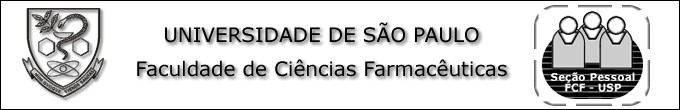 São Paulo, __ de _________ de 20__.Exm(o)a. Sr(a).Profa. Tit. Terezinha de Jesus Andreoli PintoDD. Diretor(a) da Faculdade de Ciências FarmacêuticasUniversidade de São Paulo ­ São Paulo ­ SPSOLICITAÇÃOSolicito 2ª. via do Boletim de Frequência referente ao período de __/____ à __/____, para o(s) seguinte(s) funcionários da(o) _____________________________ :No. Funcional: __________________Nome: ________________________Atenciosamente,